   Gayfeather ‘Floristan Purple’: 4’ tall / 20” wide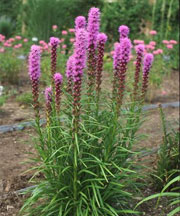  Lavendar Cotton: 1.5’ tall / 3’ wide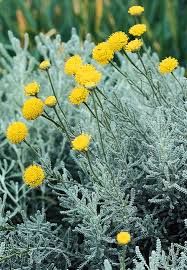  Powis Castle Artemisia: 4’ tall / 6’ wide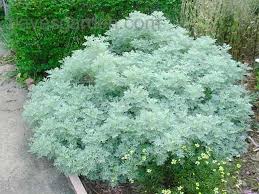 Firewitch Cheddar Pink: 1’ tall / 1’ wide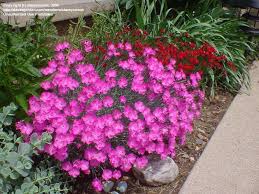 Ice Plant: 6” tall / 2’ wideLow Cat Mint: 1.4’ tall / 6.3’ wide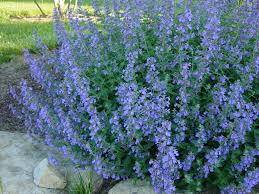 White Fountain Gaura: 2’ tall / 3’ wide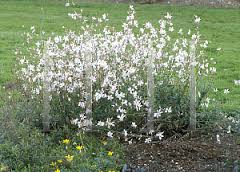  Enduroscape Verbena: 1’ tall / 3’ wide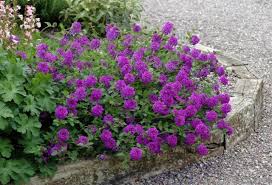 John Fanick Perennial Phlox 3’ tall / 3’ wide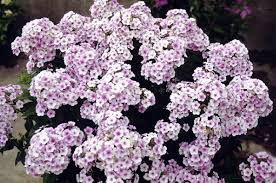 Phenomenal Lavendar: 32” tall / 32” wide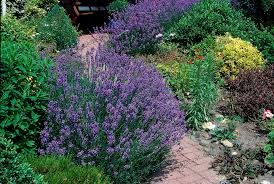 Blackfoot Daisy: 6” tall / 2’ wide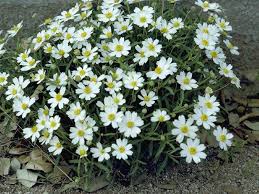 